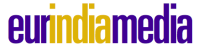 Project Fact Sheetfor participating in the European Co-Production Loungeat the FICCI FRAMES Content MarketMarch 12-14, 2013Date of application:Project SummaryTitle of the film:Logline:Pitch (max 3 lines):THE TEAMProducer:Director:Writer:PROJECT INFORMATIONFiction, Feature Documentary, Animation, etc.: Format (35mm, HD, 3D, etc.): Length (minutes): Primary Target Audience (age group): Secondary Target Group:Original Language / Subtitles: Genre (Drama, Comedy, etc.): Production Locations in India: Production Locations in Europe: Production Split (India and European territories in %): Planned date of Shooting: Planned Release Date: Indian + European Cast / Voice Cast (attached/or talent wish list): Sales Agent(s) (involved/talking with): Distribution company in India (on board/talking with): Distribution company in Europe (on board/talking with): Marketing Strategy (i.e. crossmedia, etc.): Director’s Note and Visual concept (very brief): Director’s Filmography (very brief):Producer’s Filmography (very brief):Short Profile of Production Company (very brief):FINANCIAL INFORMATIONProduction Budget (in EUR): Financing in place (pls specify amount and sources): Territories already sold (pls specify for theatre, TV, DVD, etc.): Currently looking for (co-producer/distributor, etc.): Looking for amount (in EUR): CONTACTCONTACTProduction Company:(Name, Address, Tel. No.)Company Website:Contact person, job title:Contact’s email address: 